ПРИКАЗ «02» сентября  2022 г.                                                                                                № 353- од                                О реализации 2 этапа проекта «500+»
в МБОУ «Золотополенская ОШ» в 2022 году
              
              В соответствии с приказом Министерства образования, науки и молодёжи Республики Крым от 15.02.2022 г. № 247 «О реализации в Республике Крым проекта «500+» по организации методической поддержки общеобразовательных организаций, имеющих низкие образовательные результаты учащихся», приказом Отдела образования, молодёжи и спорта администрации Кировского района от 16.02.2022 г. № 25 «О реализации в Кировском районе проекта «500+» по организации методической поддержки общеобразовательных организаций, имеющих низкие образовательные результаты учащихся»,  с целью организации работы по реализации 2 этапа проекта «500+» в МБОУ «Золотополенская ОШ» в 2022 году
ПРИКАЗЫВАЮ:1.Рабочей группе по реализации проекта «500+» в МБОУ «Золотополенская ОШ» в 2022 году обеспечить с 01.09.2022г.:1.1 организационно-техническое, ресурсное и методическое сопровождение реализации проекта «500+» в МБОУ «Золотополенская ОШ» в 2022-2023 учебном году;1.2 своевременную реализацию мероприятий  в рамках Программ антирисковых мер МБОУ «Золотополенская ОШ» в 2022-2023 учебном году;1.3 участие в цикле еженедельных вебинаров по обмену опытом для школ-участниц проекта  (просмотр вебинаров на канале youtube.com).2.Контроль за исполнением настоящего приказа оставляю за собой.Директор _______________________ И.А.Даценко
С приказом ознакомлены: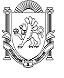 Муниципальное бюджетное общеобразовательное учреждение 
«Золотополенская общеобразовательная школа»Кировского района Республики КрымМуниципальное бюджетное общеобразовательное учреждение 
«Золотополенская общеобразовательная школа»Кировского района Республики КрымМуниципальное бюджетное общеобразовательное учреждение 
«Золотополенская общеобразовательная школа»Кировского района Республики Крымул. Центральная, 16, с. Золотое Поле, Кировский район, Республика Крым, 297330тел.: (06555) 9-42-95  E-mail: school-zp@yandex.ru  Код ОГРН 1149102175265ул. Центральная, 16, с. Золотое Поле, Кировский район, Республика Крым, 297330тел.: (06555) 9-42-95  E-mail: school-zp@yandex.ru  Код ОГРН 1149102175265ул. Центральная, 16, с. Золотое Поле, Кировский район, Республика Крым, 297330тел.: (06555) 9-42-95  E-mail: school-zp@yandex.ru  Код ОГРН 1149102175265